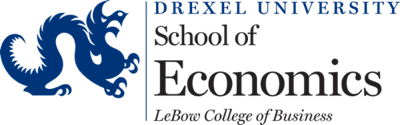 Midwest Economic Theory and International Trade ConferenceLocal Dining RecommendationsZavino(Italian)3200 Chestnut StreetcoZara (Japanese Small Plates)3200 Chestnut StreetCo-Op Restaurant(Upscale American classics)20 S. 33rd Street (in The Study)Sabrina’s Café(Upscale diner /Americana)227 N. 34th StreetWhite Dog Café(Locally sourced, upscale Americana)3420 Sansom StreetSang Kee Noodle House(Chinese noodles and classics)3549 Chestnut Street (in the Sheraton)Dim Sum House by Jane G’s(Modern Chinese dim sum)3939 Chestnut StreetCity Tap House(Gastropub)39th and Walnut StreetsDistrito(Modern Mexican)3945 Chestnut StreetHan Dynasty(Szechuan Chinese)3711 Market StreetExploring PhiladelphiaVisit PhiladelphiaEvents / Things to Do